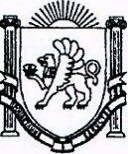 ПОСТАНОВЛЕНИЕОб утверждении Прогнозного плана предоставления объектов, включенных в перечень муниципального имущества Тенистовского сельского поселения Бахчисарайского района Республики, субъектам МСП, самозанятым гражданам на 2024 годВ целях реализации положений Федерального закона от 24.07.2007г. №209-ФЗ «О развитии малого и среднего предпринимательства в Российской Федерации», Решения Тенистовского сельского совета от 18.06.2019г. №475 «Об утверждении Положения об оказании имущественной поддержки субъектам малого и среднего предпринимательства на территории муниципального образования Тенистовское сельское поселение Бахчисарайского района Республики Крым», создания условий для развития малого и среднего предпринимательства на территории Тенистовского сельского поселения, в целях реализации федеральных проектов «Акселерация субъектов малого и среднего предпринимательства» и «Создание условий для деятельности самозанятых граждан», администрация Тенистовского сельского поселения,ПОСТАНОВЛЯЕТ:1. Утвердить Прогнозный план предоставления объектов, включенных в Перечень муниципального имущества Тенистсовского сельского поселения Бахчисарайского района Республики Крым, субъектам МСП, самозанятым гражданам на 2024 год (Приложение 1).2. Настоящее постановление подлежит официальному опубликованию (обнародованию) на Портале правительства Республики Крым https://bahch.rk.gov.ru/.3. Настоящее постановление вступает в силу со дня его официального обнародования.4. Контроль за исполнением настоящего постановления оставляю за собой.Приложение № 1к постановлению администрацииТенистовского сельского поселенияот 29.02.2022 г. №858Прогнозный план предоставления объектов, включенных в перечень муниципального имущества Тенистовского сельского поселения Бахчисарайского района Республики, субъектам МСП, самозанятым гражданам на 2024 годРЕСПУБЛІКА КРИМБАХЧИСАРАЙСЬКИЙ РАЙОН АДМІНІСТРАЦІЯТЕНИСТІВСЬКОГО СІЛЬСЬКОГОПОСЕЛЕННЯРЕСПУБЛИКА КРЫМ БАХЧИСАРАЙСКИЙ РАЙОН АДМИНИСТРАЦИЯ ТЕНИСТОВСКОГО СЕЛЬСКОГО ПОСЕЛЕНИЯКЪЫРЫМ ДЖУМХУРИЕТИ БАГЪЧАСАРАЙ БОЛЮГИНИНЪТЕНИСТОЕ КОЙ КЪАСАБАСЫНЫНЪ ИДАРЕСИ20.02.2024 г. №1063/1с. ТенистоеПредседатель Тенистовского сельскогосовета - глава администрации Тенистовского сельского поселенияЛ.А.Барановап/пУровень собственности (региональный / муниципальный)ОКТМО для муниципальных образованийВид объекта имуществаАдрес объекта имуществаКадастровый номер объекта недвижимостиТип и единицы измерения (площадь, глубина, иное)Значение типа измеренияПланируемый срок передачи в аренду (квартал)Планируемый тип правообла дателя (субъект МСП/ самозанятый)23456789101Муниципальная собственность35604462101Нежилое здание СкладРеспублика Крым, р-н Бахчисарайский, на территории Тенистовского сельского поселения 90:01:170601:9271 209м.кв.субъект МСП/ самозанятый2Муниципальная собственность35604462101Нежилое здание СкладРеспублика Крым, р-н Бахчисарайский, на территории Тенистовского сельского поселения
90:01:170601:926323м.кв.субъект МСП/ самозанятый3Муниципальная собственность35604462101Нежилое здание Весовая, административное зданиеРеспублика Крым, р-н Бахчисарайский, на территории Тенистовского сельского поселения90:01:170601:92864м.кв.субъект МСП/ самозанятый4Муниципальная собственность35604462101Нежилое здание МагазинРеспублика Крым, р-н. Бахчисарайский, с. Красная Заря, ул. Щорса, д. 990:01:170301:11112,3м.кв.субъект МСП/ самозанятый5Муниципальная собственность35604462101Нежилое здание БаняРоссийская Федерация, Республика Крым, Бахчисарайский район, с Красная Заря, ул Гоголя, д 1990:01:170301:596337м.кв.субъект МСП/ самозанятый